Publicado en Madrid el 27/05/2024 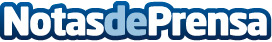 El Grupo Educativo European Open lanza la revista Educa XXI y el Foro European Open Global Innovation El Grupo Educativo European Open en su estrategia de crecimiento empresarial lanza la revista Educa XXI, una publicación mensual de ámbito internacional que analizará la actualidad, los retos y los desafíos del sector académico, así como las oportunidades actuales de crecimiento profesional y formativo en los principales sectores económicos. El Grupo inaugurará el próximo 12 de junio en el Meeting Place de Madrid el European Open Global, evento que reunirá a líderes educativos, innovadores y directivosDatos de contacto:Liliana MinayaRelaciones Institucionales674853553Nota de prensa publicada en: https://www.notasdeprensa.es/el-grupo-educativo-european-open-lanza-la Categorias: Nacional Finanzas Educación Madrid Emprendedores Recursos humanos Cursos Universidades Innovación Tecnológica Actualidad Empresarial http://www.notasdeprensa.es